Прогноз возможных чрезвычайных ситуацийна территории Красноярского края на 28.01.2023 (при составлении прогноза использована информация ФГБУ «Среднесибирское УГМС», 
ФГБУ «Северное УГМС», КГБУ «ЦРМПиООС», отдела приема и обработки космической информации Главного управления МЧС России по Красноярскому краю, Енисейского БВУ, территориальных подразделений: Росприроднадзора, Роспотребнадзора, службы 
по ветеринарному надзору, ФГБУ «ВНИИ ГОЧС» (ФЦ) и статистических данных).Исходная обстановка (оценка состояния явлений и параметров ЧС) 1.1 Оправдываемость прогнозаЗа прошедшие сутки прогноз оправдался по 4 рискам (пожары, ДТП, возникновение инфекционных заболеваний у людей, опасные метеорологические явления).1.2 Метеорологическая обстановка (по данным ФГБУ «Среднесибирское УГМС»)На прошедшие сутки 26.01.2023 опасные метеорологические явления 
прогнозировались на юге Таймырского МР ожидался очень сильный ветер, порывы до 27 м/с, метель. Прогноз оправдался.1.3 Гидрологическая обстановка (по данным ФГБУ «Среднесибирское УГМС»)На реках Красноярского края продолжается процесс ледообразования.Кромка льда на реке Енисей, в нижнем бьефе Красноярской ГЭС, находится 
на участке н.п. Павловщина – н.п. Атаманово (по сравнению с аналогичным периодом прошлого года, кромка льда находилась 118 км ниже н.п. Павловщина).Таблица 1.3.1Гидрологическая обстановка на рекахТаблица 1.3.2Сведения о функционировании ГЭСЕнисейским БВУ установлены следующие режимы работы Ангаро-Енисейского каскада и Северных ГЭС (письмо ЕнБВУ от 28.12.2022 № 05-5811) на период 
с 31.12.2022 по 03.02.2023:Саяно-Шушенской ГЭС – средними сбросными расходами в диапазоне 
900 – 1200 м³/с; Красноярской ГЭС – средними сбросными расходами в диапазоне 
2000 ± 50 м³/с;Богучанской ГЭС – средними сбросными расходами в диапазоне 3000 – 3600 м³/с;Курейской ГЭС – средними сбросными расходами в диапазоне 140 – 950 м³/с;Усть-Хантайской ГЭС – средними сбросными расходами в диапазоне 
200 – 800 м³/с.Режимы работы водохранилищ Ангаро-Енисейского каскада и Северных ГЭС подлежат оперативной корректировке Енисейским БВУ в зависимости 
от складывающейся гидрологической обстановки.Обстановка на водных объектах:	По оперативным данным за сутки на водных объектах происшествий 
не зарегистрировано.С начала года происшествий не произошло (АППГ – 1), погибло 0 человек
(АППГ – 1), в т.ч. 0 детей (АППГ – 0), спасено 0 человек (АППГ – 0), пропало без вести 
0 человек (АППГ – 0).В зимний сезон 2022-2023 на территории Красноярского края планируется 
к открытию 129 ледовых переправ. Открыто 112 ледовых переправ (г.Ачинск – 1, г.Дивногорск – 1, г.Лесосибирск – 2, Абанский район – 1, Бирилюсский район – 3, Боготольский район – 2, Большеулуйский район – 1, Енисейский район – 5, Ермаковский район – 1, Казачинский район – 3, Каратузский район – 1, Мотыгинский район – 3, Новоселовский район – 1, Таймырский Долгано-Ненецкий муниципальный район – 3, Туруханский район – 2, Эвенкийский муниципальный район – 82). За сутки ледовые переправы не открывались.В рамках проведения третьего этапа  акции «Безопасный лёд» (23.01.2023 –29.01.2023) организована работа 95 патрульных и 46 профилактических групп, 
в количестве 426 человек, 146 ед. техники, проверено 2 базы отдыха (с нарастающим 12), проведено 53 занятия в учебных заведениях (с нарастающим 190). По результатам проведенной акции за сутки к административной ответственности привлечен 1 человек (с нарастающим 10). Выставлено 3 запрещающих знака (с нарастающим 6). За сутки проведено  162 (с нарастающим 626) профилактических бесед с населением 
и рыбаками, охвачено 186 человек (с нарастающим 685),  вручено 152 памятки 
по мерам безопасности при нахождении на льду (с нарастающим 553).  1.4 Сейсмическая обстановка На территории Красноярского края сейсмических событий не зарегистрировано.1.5 Обстановка на объектах энергетики и ЖКХЗа прошедшие сутки на территории Красноярского края аварий, приведших 
к длительному погашению потребителей (более суток), не произошло.1.6 Санитарно-эпидемиологическая обстановкаПо состоянию на 07:00 27.01.2023 по данным Информационного ресурса Правительства Российской Федерации, https://стопкоронавирус.рф диагноз коронавирусной инфекции подтверждён у 427882 человек (за сутки +55).1.7 Радиационная обстановкаЗа 26.01.2023 превышения порогового значения МАЭД (0,3 мк3в/час) 
не зафиксировано.1.8 Лавиноопасная обстановкаПо состоянию на 27.01.2023 высота снега на лавиноопасных участках составляет:- в Ермаковском районе на 601 – 605 км автодороги Р-257 – Буйбинский 
перевал 120 см (без динамики за  сутки), при критическом 240 см.- в Курагинском районе на 26 – 28 км автодороги Р-01 Курагино-Черемшанка 66 см  (без динамики за  сутки), при критическом 120 см. 2. Прогноз чрезвычайных ситуаций и происшествий 2.1 Опасные метеорологические явленияДнем 27.01.2023 в центральных районах Красноярского края и в г. Красноярске ожидается очень сильный юго-западный ветер, порывы  25 м/с и более,  метель.2.2 Неблагоприятные метеорологические явления28.01.2023 ночью на юге Таймырского МР местами ожидается сильный южный ветер, порывы 15 – 20 м/с, метель, в центральных и южных районах сильный северо-западный ветер, местами порывы 15 – 18 м/с, метель, ночью на юге центральных районов и в горах южных районов, днем на западе центральных районов местами сильный снег, на дорогах центральных и южных районов Красноярского края гололедица. Метеорологическая обстановка:По северу Таймырского МР: местами небольшой снег, метель. Ветер 
юго-восточный и восточный 8 – 13 м/с, местами порывы 15 – 18 м/с. Температура -15°,  -20°С, при прояснениях -25°,-30°С.  По югу Таймырского МР: облачно, небольшой, местами умеренный снег. Ветер южный, ночью четверти 7 – 12 м/с, местами порывы 15 – 20 м/с, метель, днем 9 – 14 м/с. Температура воздуха ночью -18°,-23°С, днем -15°,-20°С, на северо-востоке в течение суток местами -28°,-33°С.  По Эвенкийскому МР: облачно с прояснениями, небольшой, местами умеренный снег. Ветер южной четверти 2 – 7 м/с, местами порывы до 12 м/с. Температура воздуха ночью -12°,-17°С, местами -22°,-27°С, на севере местами -32°,-37°С, днем -9°,-14°С местами -19°,-24°С, на севере местами до -32°С.По Туруханскому району: облачно с прояснениями, небольшой, местами умеренный снег. Ветер юго-западный 3 – 8 м/с, местами порывы 14 м/с. Температура воздуха ночью -10°,-15°С, местами -20°,-25°С, днем -5°,-10°С, местами до -15°,-20°С.По северу центральных районов: облачно с прояснениями, небольшой, местами умеренный снег. Ветер ночью северо-западный 3 – 8 м/с, местами порывы 13 – 18 м/с, метель, днем западный 2 – 7 м/с, местами порывы до 14 м/с. Температура воздуха ночью -10°,-15°С, местами до -20°С, днем -7°,-12°С. На дорогах гололедица.   По центральным районам: облачно с прояснениями, небольшой, местами умеренный снег. Ветер ночью северо-западный 3 – 8 м/с, местами порывы 13 – 18 м/с, метель, днем западный 2 – 7 м/с, местами порывы до 14 м/с. Температура воздуха ночью -5°,-10°С, местами до -15°С, днем -2°,-7°С. На дорогах гололедица.      По г. Красноярску: облачно с прояснениями, снег. Ветер ночью северо-западный 5 – 10 м/с, порывы до 14 м/с. Температура воздуха ночью -6°,-8°С, днем -3°,-5°С. На дорогах гололедица.По южным районам: облачно с прояснениями, ночью небольшой, местами умеренный снег, в горах снег, местами сильный снег, днем небольшой, местами умеренный снег. Ветер западный ночью 3 – 8 м/с, местами порывы 13 – 18 м/с, метель, днем 2 – 7 м/с, местами порывы до 12 м/с. Температура воздуха ночью -4°,-9°С, местами -14°,-19°С, в горах местами до -27°С, днем -2°,+3°С, оттепель, местами -7°,-12°С. На дорогах гололедица.2.3 Гидрологическая обстановкаНа реках Красноярского края продолжится процесс ледообразования.Таблица 2.3.1Прогноз притока воды в водохранилища ГЭС на февраль 2023 годаТаблица 2.3.2Прогноз притока воды в водохранилища ГЭС на первый квартал 2023 года2.4 Обстановка на водных объектахСохраняется риск происшествий на водных объектах, при несоблюдении требований нахождения на водоёмах. В связи со становлением ледостава на реках и озерах края возрастает вероятность отрыва льдин с рыбаками, провал людей и техники под неокрепший лед. 2.5 Сейсмическая обстановкаСейсмическая активность на территории Красноярского края находится на уровне фоновых значений.2.6 Энергосистемы и объекты ЖКХСохраняется вероятность возникновения чрезвычайных ситуаций «нарушение условий жизнедеятельности населения», связанных с перегрузкой трансформаторных подстанций, повреждением ЛЭП и линий связи в Таймырском МР (источник – сильный ветер до 20 м/с, метель), в центральных и южных районах (источник – сильный ветер, порывы до 18 м/с, метель, сильный снег) Красноярского края.В связи с прохождением отопительного сезона, увеличением нагрузки 
на технологическое оборудование объектов жизнеобеспечения увеличивается вероятность возникновения ЧС и происшествий на объектах энергетики,  
тепло-водоснабжения.Сохраняется высокий риск обрушения и срыв кровли зданий и сооружений, сход снега и ледовых образований на людей и припаркованные рядом автомобили (источник – значительное накопление снега на крышах зданий, строений, сооружений).2.6.1 Объекты водоснабженияВозможно ограничение водоснабжения населения по причине снижения производительности инфильтрационных водозаборов  в 4 муниципальных образованиях: г. Красноярск, г. Минусинск, Березовский (н.п. Есаулово), Шушенский районы (н.п. Сизая, н.п. Шушенское).Ухудшение ситуации с использованием местным населением существующих скважин, колодцев возможно в 7 районах Красноярского края (Березовском, Большемуртинском, Емельяновском, Минусинском, Казачинском, Сухобузимском, Шушенском), вследствие снижения залегания грунтовых вод в осенний период.Режим «повышенной готовности» на водозаборах г. Красноярска, из-за маловодья на реке Енисей, продлится до весны 2023 года.2.7 Обстановка с пожарамиСохраняется высокий риск возникновения пожаров на всей территории края, обусловленный нарушением правил пожарной безопасности при использовании печного отопления, электрообогревательных приборов, газобаллонного оборудования, неосторожным обращением населения с источниками огня, в том числе при курении, возгораниями электрической проводки с высокой степенью износа в жилом секторе 
в Таймырском МР (источник – сильный ветер до 20 м/с, метель), в центральных и южных районах (источник – сильный ветер, порывы до 18 м/с, метель, сильный снег) Красноярского края.2.8 Обстановка на автомобильном транспортеСуществует вероятность возникновения чрезвычайных ситуаций, связанных 
с затруднением в движении автотранспорта, перекрытием трасс для движения 
и увеличением количества ДТП на автодорогах федерального, регионального 
и местного значения (источник – гололедица), в Таймырском МР (источник – сильный ветер до 20 м/с, метель), в центральных и южных районах (источник – сильный ветер, порывы до 18 м/с, метель, сильный снег) Красноярского края.Наиболее опасными участками федеральных автодорог Красноярского края являются: Р-255 «Сибирь»: Боготольский район (584 – 602 км), Ачинский район (626 – 644 км, 
654 – 680 км), Козульский район (683 км,  691 – 695 км, 706 км, 712 – 714 км, 722 – 734 км), Емельяновский район (734 – 812 км), Манский район (871 – 897 км), Уярский район 
(902 – 947 км), Нижнеингашский район (1100 – 1117 км, 1117 – 1176 км). Р-257 «Енисей»: Балахтинский район (128 – 129 км, 144 – 158 км, 166 – 167 км, 
170 – 173 км), Новоселовский район (227 – 239 км), Минусинский район (425 – 431 км), Ермаковский район (604 – 625 км, 625 – 689 км, 693 – 701 км).2.9 Обстановка на железнодорожном транспортеСохраняется риск возникновения происшествий на железнодорожных переездах 
с участием автомобильного транспорта, в результате нарушений ПДД, при снижении видимости в ночное время.Наиболее вероятны случаи возникновения происшествий на участках железных дорог с нерегулируемыми железнодорожными переездами в Курагинском, Шарыповском, Иланском, Нижнеингашском и Рыбинском районах.Кроме того, существует вероятность возникновения аварийных ситуаций, обусловленных несоблюдением правил дорожного движения, неисправностью путей, подвижного состава и технических средств управления; ошибками работников, отвечающих за безопасность движения поездов; нарушениями правил переезда железнодорожных путей автомобильным транспортом, сходом колесных пар, вагонов и платформ, что может повлечь за собой выброс АХОВ в городах Норильск, Красноярск, Ачинск, Канск, Боготол, в Березовском, Уярском, Рыбинском, Канском, Боготольском, Ачинском, Козульском, Емельяновском, Иланском, Нижнеингашском, Минусинском, Курагинском, Партизанском районах.2.10 Обстановка на авиатранспортеСохраняется риск возникновения авиационных инцидентов, аварий, происшествий на взлетно-посадочных полосах аэропортов при нарушении технического регламента обслуживания, правил эксплуатации воздушных судов, а также в результате неблагоприятных метеорологических явлений в Таймырском МР (источник – сильный ветер до 20 м/с, метель), в центральных и южных районах (источник – сильный ветер, порывы до 18 м/с, метель, сильный снег) Красноярского края.2.11 Санитарно-эпидемиологическая обстановка Прогнозируется возникновение новых случаев заболеваемости коронавирусной инфекции COVID-19 и штаммов среди жителей края. При нарушении правил личной и общественной гигиены, преимущественно 
в организованных коллективах и учреждениях с массовым и круглосуточным пребыванием людей, оборудованных пищеблоками сохранится риск возникновения единичных и групповых случаев острых кишечных заболеваний и пищевых отравлений.2.12 Лавиноопасная обстановкаФоновый прогноз лавинной опасности: с 28.01.2023 по 30.01.2023 в горных районах Красноярского края лавиноопасно.Риск схода снежных лавин в горных районах представляют угрозу горнолыжным и альпинистским маршрутам, спортсменам-экстремалам, а так же туристическим группам.3. Рекомендуемые превентивные мероприятия органам местного самоуправления на территории Красноярского края:По риску неблагоприятных и опасных метеорологических явлений 1. Довести предупреждение о неблагоприятных и опасных метеорологических явлениях погоды (в случае получения) и рекомендации по порядку реагирования на него, до руководителей структурных подразделений и органов управления муниципального образования.2. Установить соответствующий режим сбора и обмена информации.3. Проверить готовность аварийных служб к реагированию.4. Уточнить наличие материальных и финансовых средств для ликвидации последствий возможных ЧС на территории муниципального образования.5. При угрозе возникновения (возникновении) ЧС своевременно вводить соответствующий режим функционирования. Организовать выполнение мероприятий проводимых органами управления и силами ТП РСЧС в соответствии с федеральным 
и региональным законодательством, законодательными актами ОМСУ, а также планами действий по предупреждению и ликвидации ЧС.6. Проинформировать население через СМИ.По риску дорожно-транспортных происшествий, в том числе при затруднении  движения автомобильного транспорта1. Постоянно уточнять прогноз метеорологической обстановки в зоне ответственности подразделений дорожных служб.2. Территориальным подразделениям дорожных служб в зонах ответственности, постоянно уточнять данные о готовности сил и средств, в случае ухудшения дорожных условий (организация объездов, привлечения дополнительной специализированной техники с ближайших пунктов дислокации и т.д.)3. Организовать взаимодействие с районными медицинскими учреждениями 
и ГИБДД, для своевременного реагирования на возможные ДТП.4. Осуществлять контроль технического состояния транспорта, используемого для перевозки людей и опасных грузов (АХОВ, нефтепродуктов), предрейсовой подготовки водителей.5. Обеспечить готовность экстренных и дорожных служб к реагированию на ДТП.6. Организовать проведение бесед с водителями предприятий и организаций 
о последствиях употребления алкоголя перед поездкой с демонстрацией 
фото – и видеоматериалов с мест ДТП.7. Постоянно проводить пропагандистскую работу через СМИ о необходимости соблюдения ПДД всеми участниками дорожного движения.8. Организовать готовность дорожных служб к обеспечению нормального функционирования транспортного сообщения.9. В случае крупных ДТП или ухудшения дорожных условий проработать вопросы: - организации мест питания и размещения водителей и пассажиров в случае необходимости;- организации дежурства экипажей скорой медицинской помощи, патрульных машин ГИБДД и подвозу ГСМ;- организации информирования населения через СМИ о сложившейся обстановке, 
а так же маршрутов объездных автодорог.По риску пожаров1. Регулярно проводить проверки противопожарного состояния частного жилого сектора.2. Обеспечить контроль пожарной безопасности на объектах с массовым пребыванием людей.3. Совместно с главами сельских администраций, участковыми уполномоченными организовать проведение профилактических мероприятий в целях уменьшения случаев возникновения пожаров и гибели людей на них.4. Организовать доведение информации до населения (через средства массовой информации и на сходах граждан) о правилах пожарной безопасности в быту, 
а так же безопасности при эксплуатации газового оборудования в жилых домах 
и объектах административно-хозяйственного и промышленного назначения.По риску аварий на энергосистемах и объектах ЖКХ1. Проверить и привести в готовность системы оповещения 
инженерно-технического и обслуживающего персонала объектов ЖКХ.2. Выявлять и принимать меры по предупреждению, локализации и ликвидации дефектов и отказов в работе систем жизнеобеспечения населения.3. Организовать контроль создания, наличия, использования и восполнения запасов материально-технических ресурсов для ликвидации аварий.4. Принять меры по созданию постоянно действующего резерва мобильных электрических станций.5. Проверить готовность аварийно-диспетчерских служб жилищно-коммунального хозяйства и экстренных рабочих бригад к ликвидации возможных аварийных ситуаций.6. Проверить укомплектованность экстренных рабочих бригад необходимой техникой.7. Уточнить планы и порядок эвакуации населения при чрезвычайных ситуациях, возникающих в связи с нарушением работы систем водоснабжения.По риску происшествий на водных объектах1. Организовать проведение разъяснительной работы среди населения, направленной на соблюдение мер безопасности при посещении водных объектов. Организовать размещение предупреждающих и запрещающих знаков, наглядной агитации, пропаганды в СМИ по правилам безопасности на водных объектах. 2. Принять меры к предупреждению чрезвычайных ситуаций, обусловленных отрывом прибрежных льдин, запрету выхода населения и выезда техники на неокрепший лед. 3. Организовать патрулирование в местах массового выхода людей к водоемам. По риску лавинной опасностиОрганизовать наблюдение за лавиноопасными участками, включая замеры уровня снега.Организовать выставление предупредительных и ограничительных знаков, аншлагов в местах схода снежных лавин.3. Через СМИ и интернет-ресурсы МО, организовать информирование населения о лавиноопасной угрозе, а так же методом выставления предупредительных знаков и баннеров, с размещением информации о порядке действий и правилах поведения на лавиноопасном участке.4. Руководителям дорожных служб в зонах ответственности лавиноопасных участков организовать своевременную расчистку дорожного полотна от осыпающихся масс снега. По риску землетрясений1. Уточнить план действий по предупреждению и ликвидации чрезвычайной ситуации.2. Проинформировать населения об угрозе ЧС и порядке действий в условиях сейсмической активности.3. Проверить готовность аварийно-спасательных подразделений территориальной подсистемы к реагированию.4. Уточнить расчеты сил и средств в случае проведения эвакуации людей, животных, материальных ценностей.По риску возникновения термических точек:Проверить готовность органов управления, оперативных групп, сил постоянной готовности и других сил, предназначенных к экстренным действиям, отдать необходимые распоряжения. Организовать  работу  патрульных, патрульно-маневренных,  маневренных 
и контрольных групп с привлечением  специалистов МО.Провести проверку готовности для возможного использования в тушении пожаров имеющейся водовозной и землеройной техники.Организовать работу по размещению наглядной агитации по вопросам соблюдения мер пожарной безопасности и необходимых действий при обнаружении пожара.Организовать и провести дополнительные мероприятия по созданию минерализованных полос с целью исключения перехода палов растительности 
и ландшафтных пожаров на объекты экономики. Обеспечить информационный обмен диспетчерских служб объектов экономики 
с ЕДДС муниципальных образований и оперативно-дежурной сменой ЦУКС ГУ МЧС России по Красноярскому краю.Организовать взаимодействие с главами поселений муниципальных образований, старостами населенных пунктов.Организовать взаимодействие через дежурно диспетчерские службы объектов 
с территориальными подразделениями Министерства лесного комплекса.Заместитель начальника центра (старший оперативный дежурный)центра управления в кризисных ситуацияхГлавного управления МЧС России 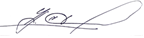 по Красноярскому краю                                                                                      К.А. Смыслов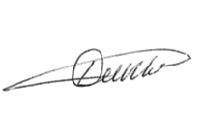 Садовникова Екатерина Сергеевна, центр управления в кризисных ситуациях+7 (391) 226–43–10 РекаГидрологический                                  постУровеньводына 8 час. утра,                    смИзме-    нениеуровняза сутки,смУровеньначалазатопления, cмЛедовые явленияРекаГидрологический                                  постУровеньводына 8 час. утра,                    смИзме-    нениеуровняза сутки,смУровеньначалазатопления, cмЛедовые явленияЕнисейПодсинее343-5360ледоставЕнисейДивногорск36-1заберегиЕнисейКрасноярск103-2390заберегиЕнисейАтаманово75-25860заберегиЕнисейПавловщина699-33ледоставЕнисейПредивинск63621020ледоставЕнисейКазачинское47557750ледостав с полыньямиЕнисейСтрелка64310870ледостав с полыньямиЕнисейЕнисейск74021060ледостав с торосамиТубаКурагино587-11040ледостав с полыньямиАнгараБогучаны369-2620ледоставАнгараРыбное2370610ледоставАнгараТатарка5390770ледостав с торосамиГидроузелНормальный подпорныйуровень, м БСФактическийуровень, м БССвободный запасвысоты, мСреднесуточный сброс, м3/сИзменениеуровняза сутки, смС. Шушенская ГЭС540522,1817,821120-17Красноярская ГЭС243228,3614,6420000Богучанская ГЭС208207,460,5434802Курейская ГЭС9589,295,71463-8Усть-Хантайская ГЭС6057,752,25681-2Водный объектИнтервал ожидаемых значенийИнтервал ожидаемых значенийПриток в 2021г., м3 /сМноголетние характеристики, м3 /сМноголетние характеристики, м3 /сМноголетние характеристики, м3 /сВодный объектм3 /с км3Приток в 2021г., м3 /снаиб.средн.наим.Саяно-Шушенское вдхр.300 – 3800,73 – 0,92416492328222Красноярское вдхр. (боковой)210 – 2700,51 – 0,65245388256175Водный объектИнтервал ожидаемых значенийИнтервал ожидаемых значенийПриток в 2021г., м3 /сМноголетние характеристики, м3 /сМноголетние характеристики, м3 /сМноголетние характеристики, м3 /сВодный объектм3 /с км3Приток в 2021г., м3 /снаиб.средн.наим.Саяно-Шушенское вдхр.300 – 3602,33 – 2,80425499338222Красноярское вдхр.(боковой)220 – 2801,71 – 2,18250390257157